Leefgroep 3: project verkiezingenDe BV&G informeertWat we dankzij uw stem reeds realiseerden:- een slot op het toilet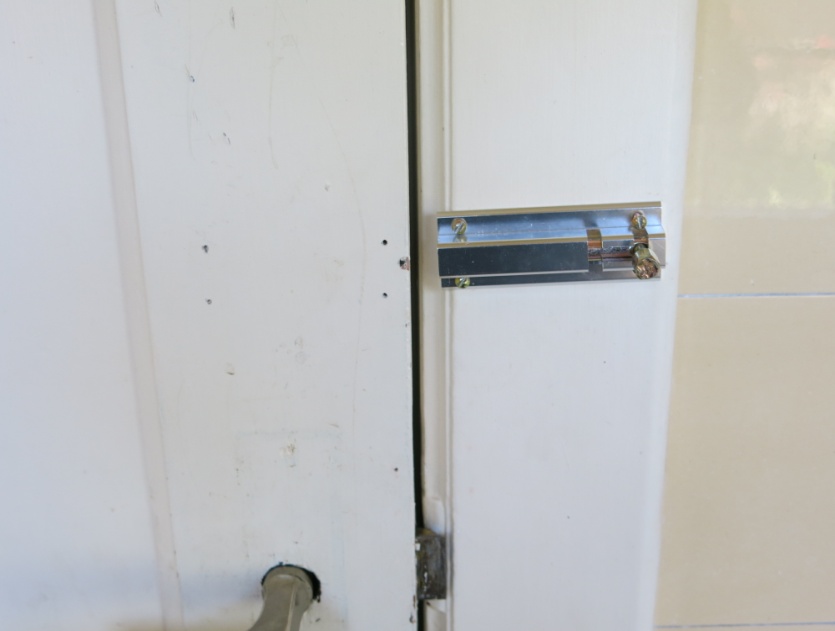 - affiches die aanmoedigen om door te spoelen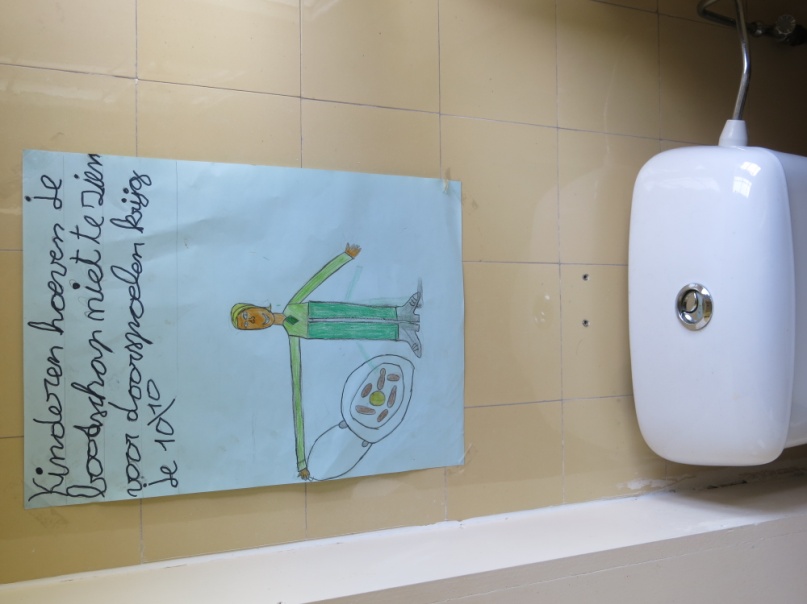 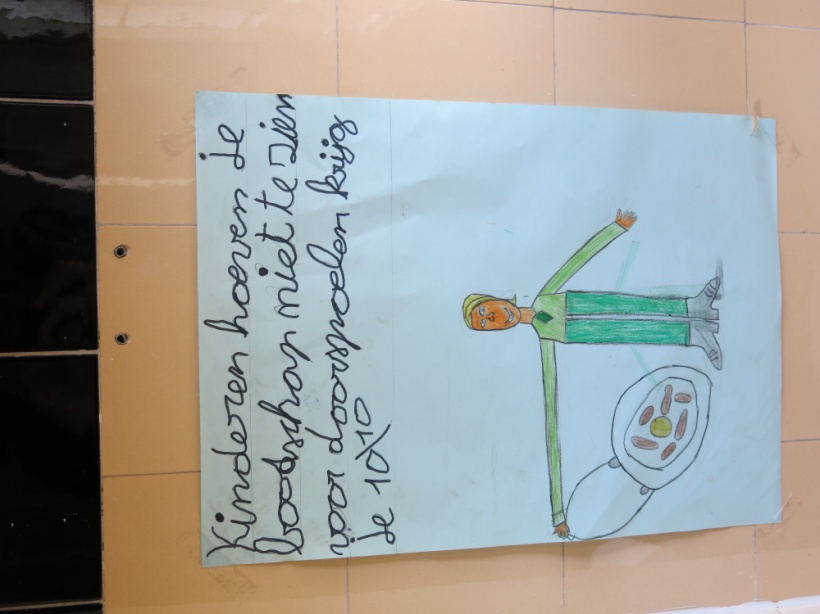 - sap en soep over de middag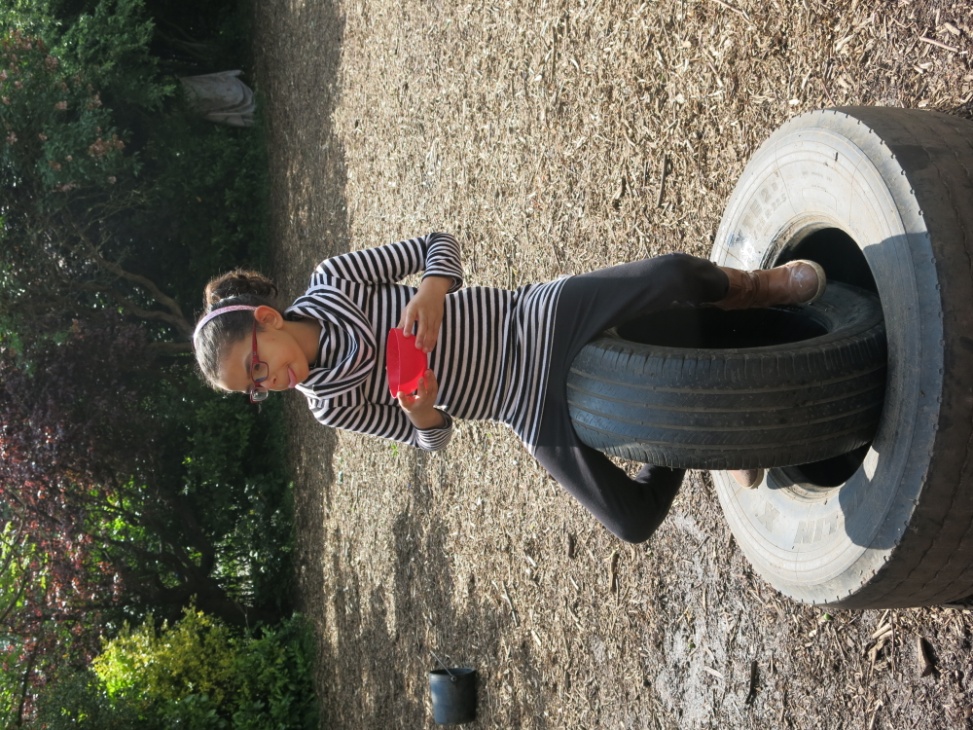 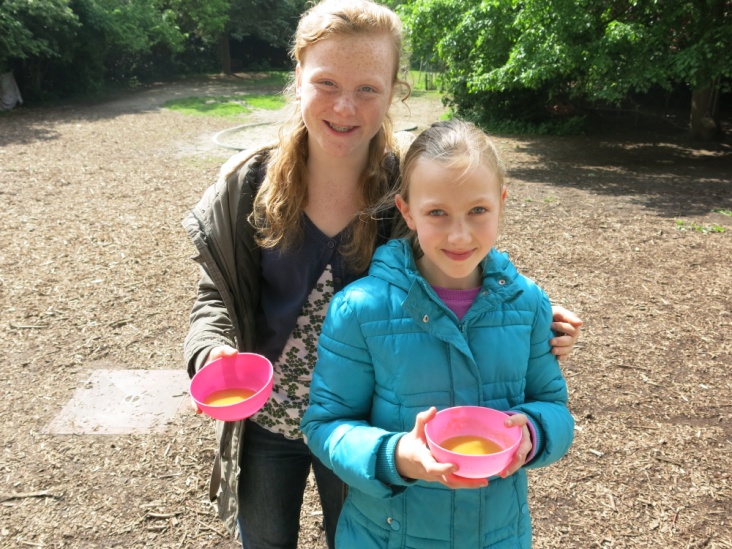 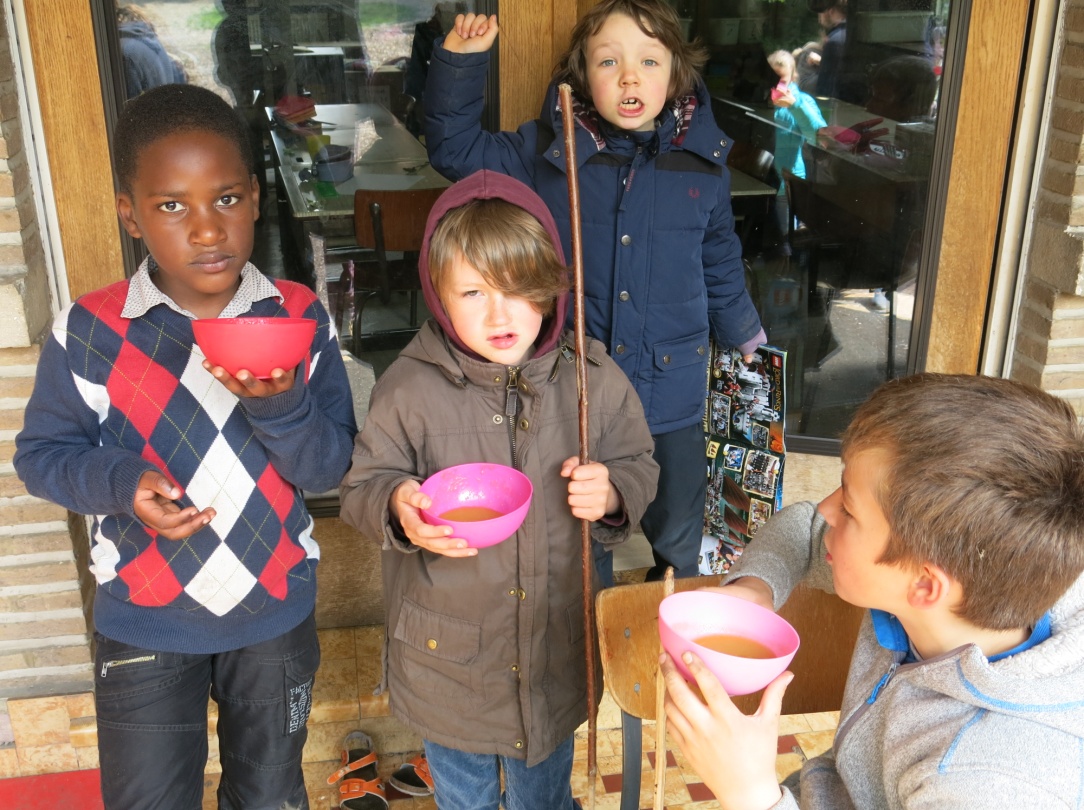 - een gezonde koek 1 maal in de week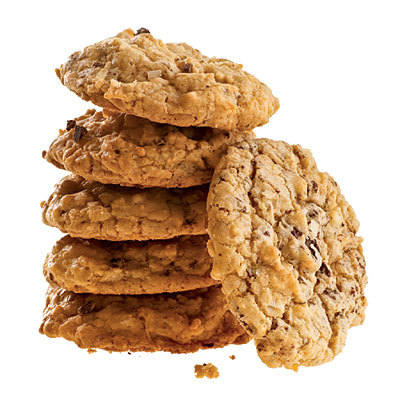 - een uitleendienst voor het speelgoed op de speelplaats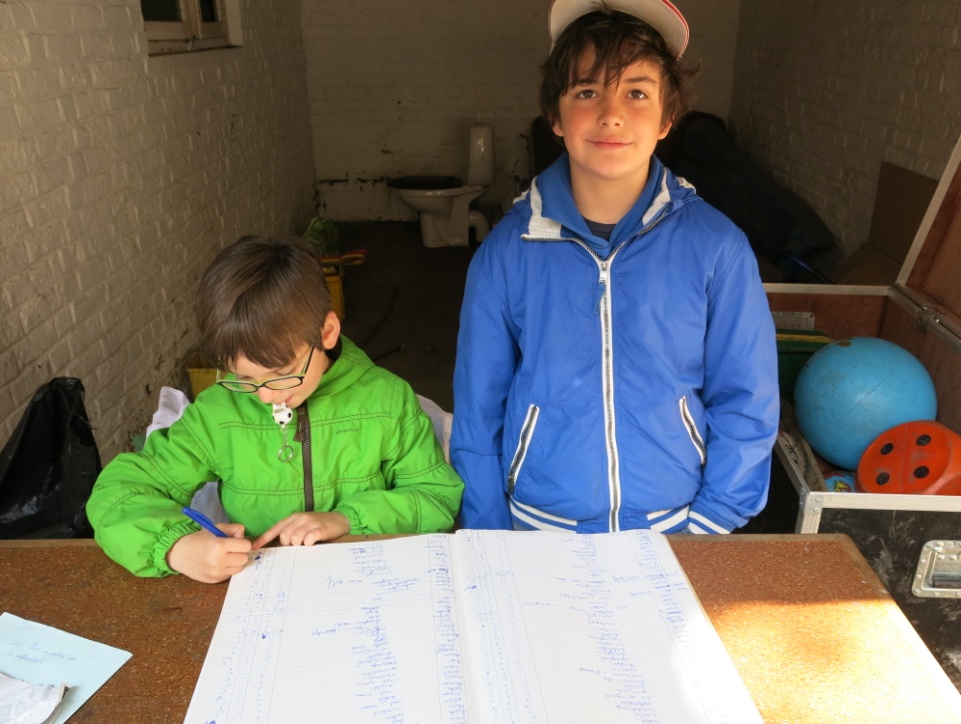 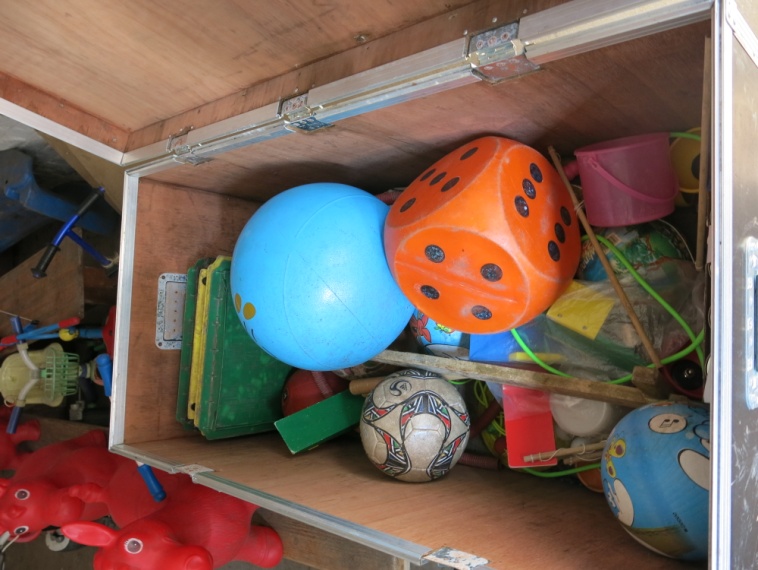 - fietslessen op school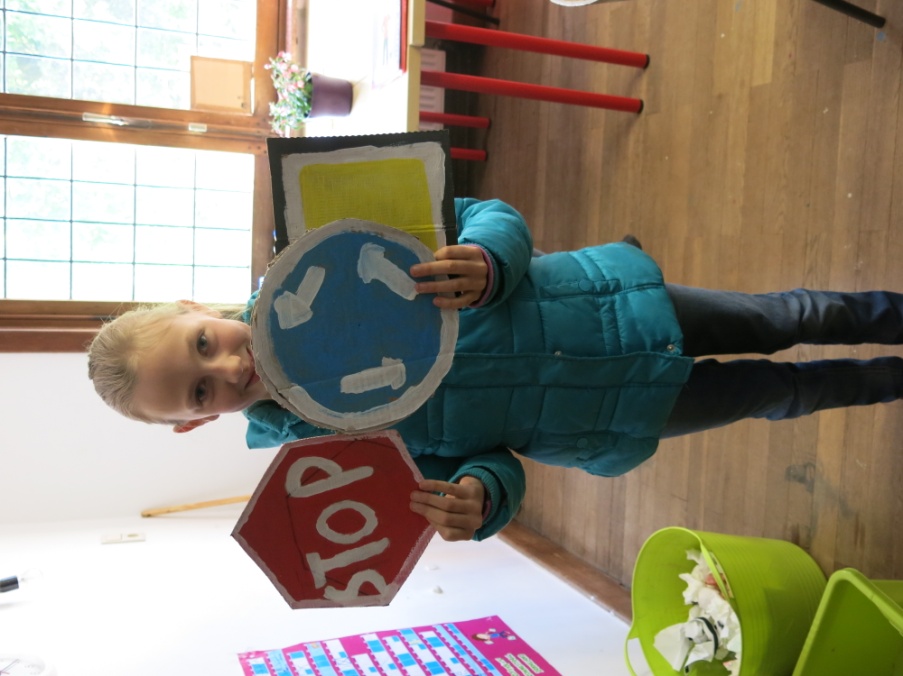 - een warme maaltijd op school, vrijwillig gemaakt door ouders (Dikke merci aan de mama van Bram en de mama van Tom!!)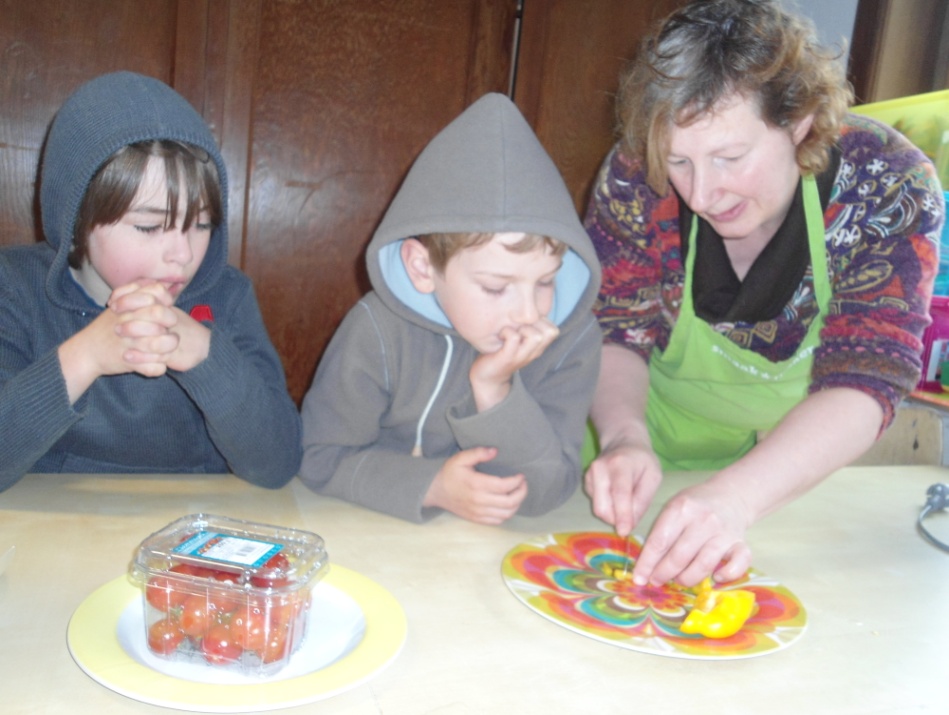 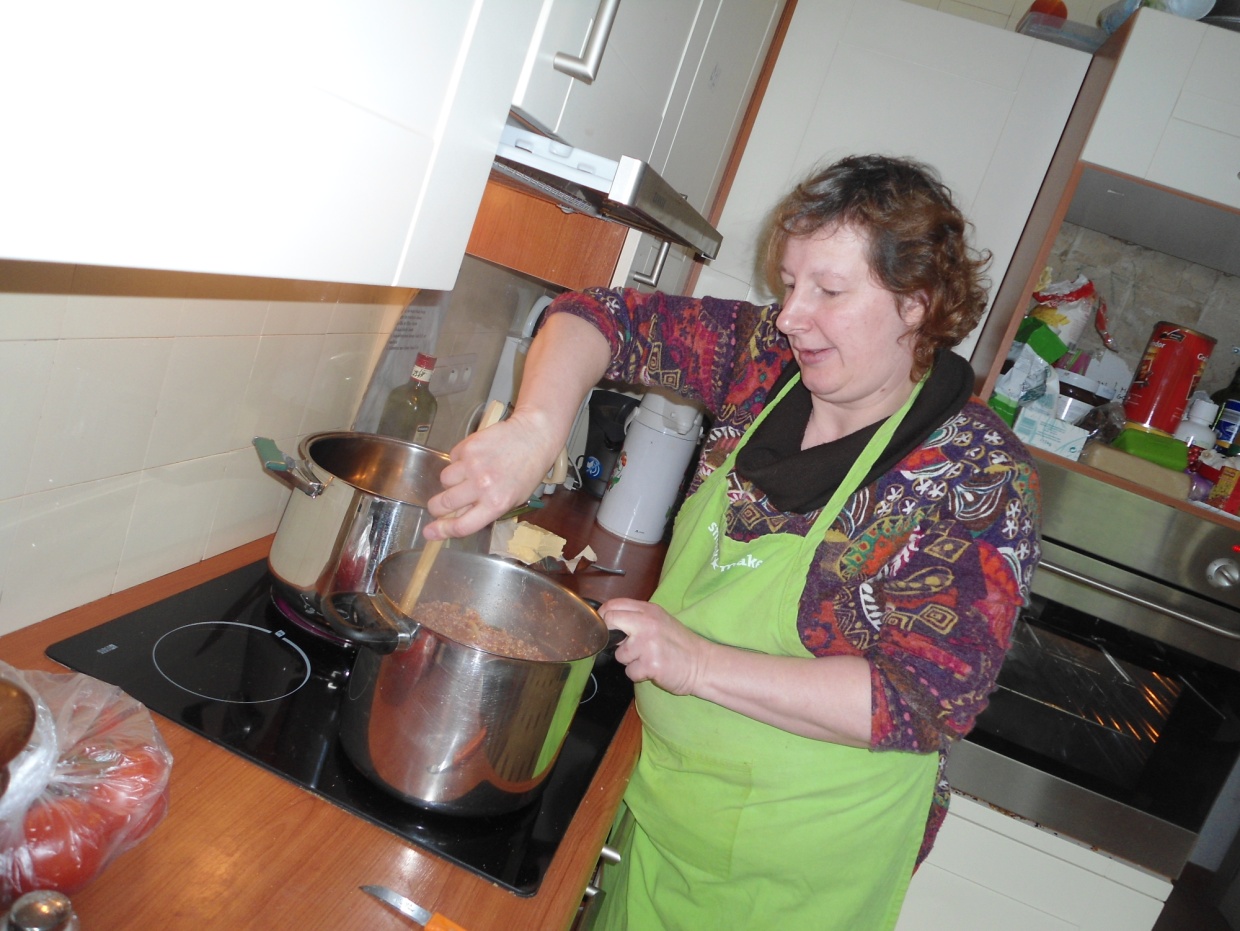 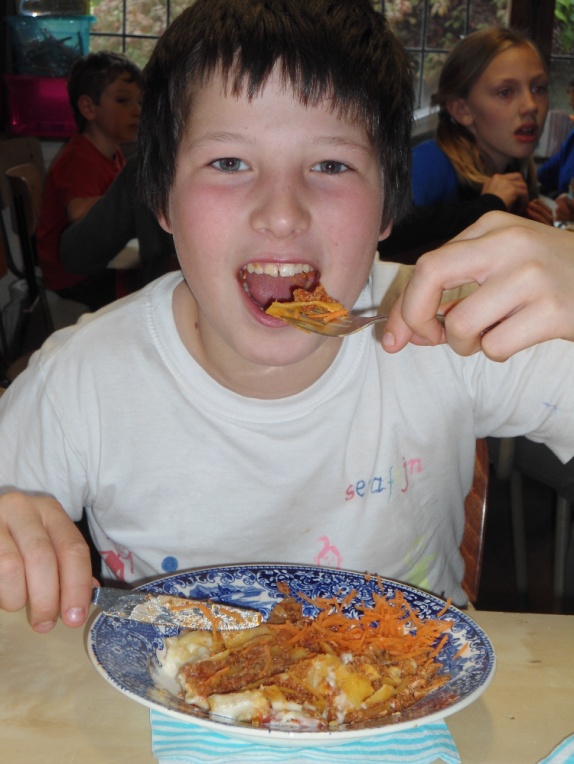 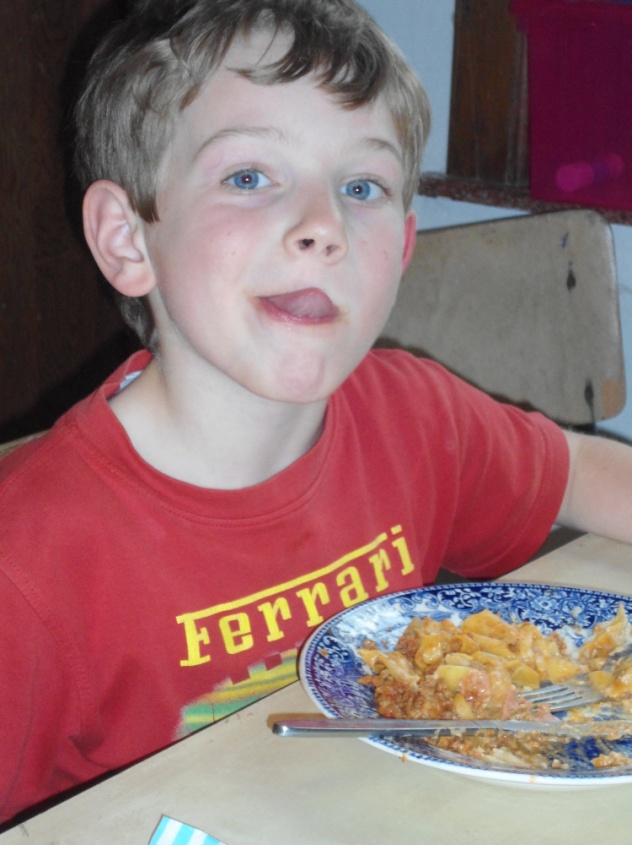 BEDANKT VOOR UW STEM!